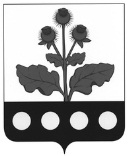 СОВЕТ НАРОДНЫХ ДЕПУТАТОВ КОЛБИНСКОГО СЕЛЬСКОГО ПОСЕЛЕНИЯ РЕПЬЕВСКОГО МУНИЦИПАЛЬНОГО РАЙОНА ВОРОНЕЖСКОЙ ОБЛАСТИРЕШЕНИЕ«23» июля 2019 г. №163с. КолбиноО внесении изменений в муниципальные нормативные правовые акты Совета народных депутатов Колбинского сельского поселенияВ соответствии с Трудовым Кодексом РФ, Законом Воронежской области от 28.12.2007 года № 175-ОЗ «О муниципальной службе в Воронежской области», Уставом Колбинского сельского поселения Репьевского муниципального района, Совет народных депутатов Колбинского сельского поселения Репьевского муниципального района решил:1. В решение Совета народных депутатов Колбинского сельского поселения от 24.12.2010 №27 «О денежном содержании муниципальных служащих органов местного самоуправления Колбинского сельского поселения Репьевского муниципального района» (далее – Решение 1) внести следующие изменения:1.1. В подпункте 1 пункта 4.1.4 части 4.1 раздела 4 положения об оплате труда муниципальных служащих органов местного самоуправления Колбинского сельского поселения Репьевского муниципального района Воронежской области (далее – Положение 1), утвержденное Решением 1, слова «месячного денежного содержания» заменить словами «должностного оклада»;1.2. В подпункте 2 пункта 4.1.4 части 4.1 раздела 4 Положения 1, утвержденного Решением 1, слова «двух месячных денежных содержаний» заменить словами «одного должностного оклада по замещаемой должности»;1.3. В подпункте 3 пункта 4.1.4 части 4.1 раздела 4 Положения 1, утвержденного Решением 1, слова «трех месячных денежных содержаний» заменить словами «одного должностного оклада по замещаемой должности»;1.4. В подпункте 6 пункта 4.1.4 части 4.1 раздела 4 Положения 1, утвержденного Решением 1, слова «месячного денежного содержания» заменить словами «должностного оклада по замещаемой должности».2. В решение Совета народных депутатов Колбинского сельского поселения от 24.12.2010 № 29 «Об оплате труда работников, замещающих должности, не являющиеся должностями муниципальной службы органов местного самоуправления Колбинского сельского поселения Репьевского муниципального района» (далее – Решение 2) внести следующие изменения:2.1. В подпункте 1 пункта 4.2.1 части 4.2 раздела 4 положения об оплате труда работников, замещающих должности, не являющиеся должностями муниципальной службы органов местного самоуправления Колбинского сельского поселения Репьевского муниципального района Воронежской области (далее – Положение 2), утвержденное Решением 2, слова «одной месячной заработной платы» заменить словами «одного должностного оклада по замещаемой должности»;2.2. . В подпункте 2 пункта 4.2.1 части 4.2 раздела 4 Положения 2, утвержденного Решением 2, слова «двух месячных заработных плат» заменить словами «одного должностного оклада по замещаемой должности»;2.3. В подпункте 3 пункта 4.2.1 части 4.2 раздела 4 Положения 2, утвержденного Решением 2, слова «трех месячных заработных плат» заменить словами «одного должностного оклада по замещаемой должности»;2.4. В подпункте 6 пункта 4.2.1 части 4.2 раздела 4 Положения 2, утвержденного Решением 2, слова «одной месячной заработной платы» заменить словами «одного должностного оклада по замещаемой должности».3. Настоящее решение вступает в силу после его официального обнародования.Глава сельского поселенияВ.Н. Симонцева